О внесении изменений в постановление администрации Палехского муниципального района от 22.02.2018 № 124-п  Об утверждении «Положения о содержании межпоселенческих мест захоронения на территории Палехского муниципального района, организации ритуальных услуг» На основании Устава Палехского муниципального района, в целях  приведения муниципального правового акта в соответствие с действующим законодательством, администрация Палехского муниципального района           постановляет:            1. Внести в постановление администрации Палехского муниципального района от 22.02.2018 № 124-п  Об утверждении «Положения о содержании межпоселенческих мест захоронения на территории Палехского муниципального района, организации ритуальных услуг» следующие изменения:            1.1. Абзац 5 Раздела 2 Положения изложить в следующей редакции:             погребение - обрядовые действия по захоронению тела (останков) человека после его смерти в соответствии с обычаями и традициями, не противоречащими санитарным и иным требованиям. Погребение может осуществляться путем предания тела (останков) умершего земле (захоронение в могилу, склеп), огню (кремация с последующим захоронением урны с прахом), воде.       2. Настоящее постановление разместить на официальном сайте Палехского муниципального района.           3.Контроль за исполнением настоящего постановления возложить на первого заместителя главы администрации Палехского муниципального района – Кузнецову С.И.Заместитель главы администрацииПалехского муниципального района,исполняющий полномочия ГлавыПалехского муниципального района                                    И.В. Старкин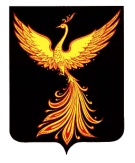 АДМИНИСТРАЦИЯПАЛЕХСКОГО МУНИЦИПАЛЬНОГО РАЙОНА АДМИНИСТРАЦИЯПАЛЕХСКОГО МУНИЦИПАЛЬНОГО РАЙОНА АДМИНИСТРАЦИЯПАЛЕХСКОГО МУНИЦИПАЛЬНОГО РАЙОНА ПОСТАНОВЛЕНИЕПОСТАНОВЛЕНИЕПОСТАНОВЛЕНИЕОт                        № 